Clemens-Brentano-Gymnasium Dülmen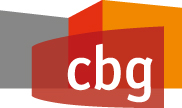 Notfall-BetreuungName des Kindes:		______________________________________________________________Geburtsdatum:			___________________________	Klasse:	__________________________Name der Eltern:			______________________________________________________________Telefon:				___________________________	E-Mail:	__________________________Adresse, Wohnort:		______________________________________________________________Aus der Pressemitteilung des Ministeriums: „Während der Betreuungsangebote in den Schulen findet kein regelhafter Unterricht statt. Die Betreuungsangebote dienen dazu, jenen Schülerinnen und Schülern, die beim Distanzlernen im häuslichen Umfeld ohne Betreuung Probleme bekämen, die Erledigung ihrer Aufgaben in der Schule unter Aufsicht zu ermöglichen. Alle Eltern sind jedoch dazu aufgerufen, ihre Kinder – soweit möglich – zuhause zu betreuen, um so einen Beitrag zur Kontaktreduzierung zu leisten.“Denken Sie bitte daran, Ihrem Kind ausreichend Verpflegung für die Zeit der Notbetreuung mitzugeben. Ein Mensa-Angebot wird nicht vorgehalten.Betreuung im privaten Umfeld ist nicht möglich:	________________________________________(Datum und Unterschrift der Eltern/Personensorgeberechtigten)BetreuungsbedarfKW 5 (01.02.-05.02.)KW 6 (08.02.-12.02.)KW 7 (14.02.-19.02.) (u. V.)montagsfreidienstagsfreimittwochsdonnerstagsfreitags